Dohoda o zapožičaní hudobného nástrojamedzi:Súkromnou základnou umeleckou školou Rosnička 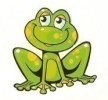 Červený Kláštor 63, 059 06a..................................................................................................................Čl. 1Predmet dohodyPredmetom dohody je zapožičanie hudobného nástroja:.........................inv. číslo......., ktorý je majetkom Súkromnej základnej umeleckej školy Rosnička na domácu prípravu žiaka.Čl.2Výpožičná dobaDoba vypožičania nástroja začne plynúť odo dňa podpisu tejto Dohody. Doba ukončenia vypožičiavania hudobného nástroja je neurčitá, obmedzuje sa však na dobu, počas ktorej bude žiak študentom školy napr.ukončenie prípravného štúdiaukončenie 1. stupňa základného štúdia akékoľvek ukončenie štúdia ( odhlásenie žiaka, predčasné ukončenie štúdia atď.V prípade ukončenia štúdia z dôvodov uvedených v odstavcoch  a) - c) je nutné bezodkladne hudobný nástroj, vrátiť najneskôr však do 3 dní.Čl. 3VýpožičnéZa vypožičanie hudobného nastroja zaplatí zákonný zástupca 7,-/ za každý začatý mesiac.	Platba za vypožičanie nástoja sa uhrádza vopred, obvykle na obdobie jedného školského roka.Za vypožičanie hudobného nástroja zaplatí zákonný zástupca na začiatku školského roka v mesiaci september 50,- eur zálohu, ktorá sa  k 30.06. vráti zákonnému zástupcovi ak splní podmienky v Čl.4, ods. c).Čl. 4Záverečné ustanoveniaHudobný nástroj za žiaka preberie jeho zákonný zástupca a skontroluje jeho stav. Zákonný zástupca žiaka preberá zodpovednosť za: stratu, poškodenie alebo zničenie hudobného nástroja a škodu nahradí podľa evidovanej hodnoty k dátumu poslednej inventarizácie,za údržbu nástroja a náklady spojené s údržbou,hudobný nástroj vráti zákonný zástupca v pôvodnom stave s prihliadnutím na obvyklé opotrebenie.V ................, dňa: 	------------------------------------------					-----------------------------------podpis zákonného zástupcu žiaka					    riaditeľka SZUŠ Rosnička